Протоколрассмотрения заявок на участие в открытом аукционепо продаже земельных участкови признания аукциона несостоявшимся по лоту № 2г. Севск                                                                                                                                   14.11.2019 г. 10.30 часов1. Организатор аукциона по продаже земельных участков: Администрация Севского муниципального района в  лице комитета по управлению  муниципальным имуществом.Местонахождение и почтовый адрес продавца: 242440. Брянская область, г. Севск, ул. Розы Люксембург, 50.Контактный телефон: 8 (48356) 9-75-51/ факс 9-14-33.2. Ответственный за проведение аукциона: комитет по управлению муниципальным имуществом администрации Севского муниципального района.3. На заседании аукционной комиссии о признании претендентов участниками аукциона присутствуют 6 членов комиссии:Председатель комиссии: Большунов Михаил Владимирович – заместитель главы администрации муниципального района;Заместитель председателя комиссии: Лебедик Николай Петрович – председатель Комитета по управлению муниципальным имуществом;Секретарь комиссии: Реброва  Ольга Юрьевна – старший инспектор комитета по управлению муниципальным имуществом.Члены комиссии:Мерзлякова Тамара Федоровна – заместитель главы администрации муниципального района по финансово- экономическим вопросам, начальник финансового управления Севского муниципального района;Кузина Елена Валентиновна -  начальник отдела экономики, торговли, бытовых услуг и муниципального контроля;Екимов Александр Михайлович – начальник отдела архитектуры и строительства.4. Информационное сообщение о проведении аукциона открытого по составу участников и форме подаче предложений по цене было опубликовано в информационном бюллетене по официальному опубликованию (обнародованию) правовых актов администрации Севского муниципального района Брянской области  от 17.10.2019 г. № 417 и размещено на официальном интернет – сайте Российской Федерации www.torgi.gov.ru., и сайте администрации Севского муниципального района.5. Наименование и характеристика, выставленных  на аукцион по продаже земельных участков, государственная собственность на которые не разграничена:6. Процедура рассмотрения заявок на участие в аукционе проводилась аукционной комиссией в период с 10 часов 30 минут до 10 часов 45 минут 14.11.2019 года по адресу: Брянская область, Севский район, г. Севск, ул. Розы Люксембург, 50, кабинет председателя аукционной комиссии.7. До окончания, указанного в информационном сообщении о проведении аукциона по продаже земельных участков, срока подачи заявок на участие в аукционе - до 16 час. 00 мин. 13.11.2019 г. – поступили  заявки на бумажных носителях, что зафиксировано в журнале регистрации поступления заявок на участие в аукционе. 8. Сведения о претендентах, подавших заявки на участие в аукционе:9. До окончания указанного в извещении о проведении аукциона срока, заявки на участие в аукционе не отзывались. 10. Претендентов, которым было отказано в допуске к участию в аукционе, нет.11. Аукционная комиссия, рассмотрев поданные заявки на участие в аукционе по продаже земельных участков, приняла решение:- заявки по лотам №1 и №2 соответствуют требованиям, установленным в документации об аукционе.-  допустить к участию в аукционе по лоту № 1 18.11.2019 года в 11.00 часов физические лица:Тегляй Николая Петровича; Малюк Сергея Васильевича; Кузину Анну Юрьевну, Фокина Даниила Вячеславовича;- аукцион по продаже земельного участка по лоту №2 (подана одна заявка) в соответствии с пунктом 14 статьи 39.12 Земельного кодекса РФ признать не состоявшимся.Голосовали «за» - единогласно.Комитету по управлению муниципальным имуществом заключить договор купли-продажи по лоту №2 с единственным заявителем – КФХ «Платон» по начальной цене предмета аукциона 1 912 539 (один миллион девятьсот двенадцать тысяч пятьсот тридцать девять) рублей 20 копеек.12. Протокол рассмотрения заявок на участие в открытом аукционе по продаже земельных участков и признания аукциона несостоявшимся по лоту № 2 подлежит размещению на официальном Интернет – сайте Российской Федерации www.torgi.gov.ru, сайте администрации Севского муниципального района. 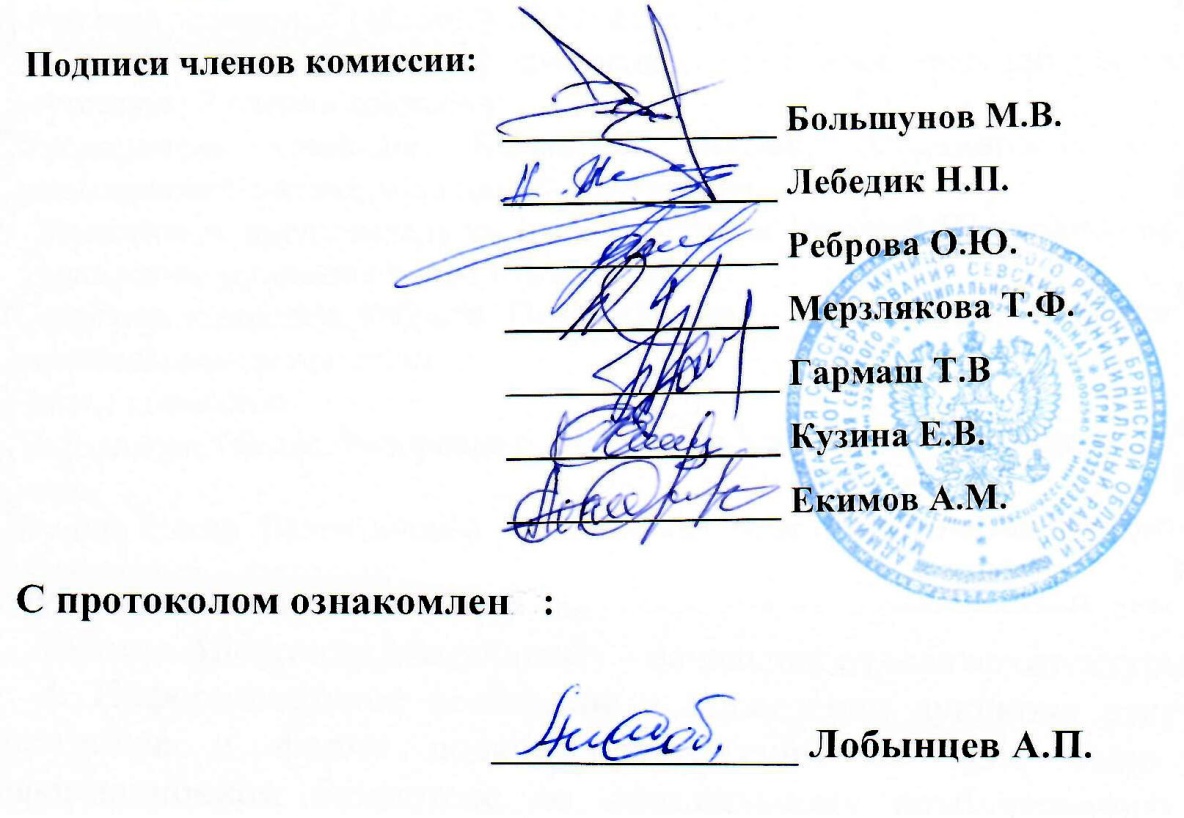 №лотаНаименование объектаНачальная цена, руб. (без учета НДС)Задаток,руб., 20%Шаг аукциона, руб.,3%Лот№1Находящийся в собственности МО Севский муниципальный район: - земельный участок площадью 889 кв. м,  расположенный по адресу: Брянская область, Севский район, г. Севск, ул. 3 Интернационала, д. 22.Категория земель - земли населенных пунктов.Разрешенное использование: для строительства гостиницы и детского кафе.Кадастровый номер участка 32:22:0390223:73.Ограничений прав на земельный участок нет.642 000,0128 400,019 260,0Лот № 2Земельный участок, собственность на который не разграничена, площадью 869336 кв.м,  расположенный по адресу: Российская Федерация, Брянская область, Севский муниципальный район, Пушкинское сельское поселение, окраина д. Пушкарная Слобода.Категория земель - земли сельскохозяйственного назначения.Разрешенное использование: садоводство.Кадастровый номер участка 32:22:0260102:26.Ограничений прав на земельный участок нет.1 912 539,20382 507,8457 376,18Наименование (для юрид. лица), Ф.И.О. ( для физ. лица)претендентаМесто нахождения (для юрид. лица)место жительства(для физ. лица)Реквизиты (для юрид. лица)паспортные данные(для физ. лица)Рег. номер, дата и время поступления заявкиЛот № 1Лот № 1Лот № 1Лот № 1Тегляй Николай ПетровичБрянская область, Погарский район, с. Суворово, ул. Луговая, д. 9Паспорт серия  15 10№ 906277выдан ТП УФМС России по Брянской обл. в Погарском районе 17.02.2011 г.01-19-488011.11.2019 года,15 часов 30 минутМалюк Сергей ВасильевичБрянская область, г. Брянск, ул. Горбатова, д. 29, кв. 117Паспорт серия  15 06№ 610618выдан отделом УФМС России по Брянской области в Советском районе гор. Брянска 13.07.2007 г.01-19-492713.11.2019г.14 часов 00 минутКузина Анна ЮрьевнаБрянская область, г. Брянск, б-р Гагарина, д. 30, кв. 24Паспорт серия  15 14№ 143770выдан отделом УФМС России по Брянской области в Советском районе гор. Брянска 15.07.2014 г.01-19-492813.11.2019г.14 часов 10 минутФокин Даниил ВячеславовичБрянская область, г. Брянск, пер. Сосновый, д. 26, Паспорт серия  15 09№ 818999выдан отделением УФМС России по Брянской области в Фокинском районе гор. Брянска 12.11.2009 г.01-19-493013.11.2019г.15 часов 00 минутЛот № 2Лот № 2Лот № 2Лот № 2Крестьянское (фермерское) хозяйство «Платон»Брянская область, Севский район, с. ЛемешовкаИНН 3226000375,КПП 324501001,ОГРН 1023202336992, зарегистрированное 04.02.2013 г. МИ ФНС № 10 по Брянской области 01-19-486011.11.2019 года,09 часов 30 минут